Реєстраційна картка відокремленого підрозділу1. Реєстраційна картка відокремленого підрозділу подається як повідомлення про таке:Таблиця 12. Інформація про відокремлений підрозділ небанківської фінансової установи Таблиця 2Продовження таблиці 23. Запевняю про відповідність відокремленого підрозділу вимогам законів України та нормативно-правового акта Національного банку України (далі – Національний банк) щодо авторизації надавачів фінансових послуг та умови здійснення ними діяльності з надання фінансових послуг, включаючи дотримання надавачем фінансових послуг умов для відкриття та здійснення діяльності через відокремлені підрозділи, які надають фінансові послуги, та вимог до керівника відокремленого підрозділу.Підтверджую, що інформація, надана в реєстраційній картці, є правдивою і повною, та несу персональну відповідальність за її достовірність. Не заперечую проти перевірки Національним банком її достовірності, у тому числі, але не виключно, шляхом надання цієї інформації іншим державним органам, органам місцевого самоврядування, юридичним особам (включаючи банки та інші фінансові установи) і фізичним особам.Дані в реєстраційній картці, поданій через Комплексну інформаційну систему Національного банку в режимі онлайн, збігаються з даними в реєстраційній картці, поданій до Національного банку в один із способів, визначених у нормативно-правовому акті Національного банку про загальні вимоги до документів і порядок їх подання до Національного банку в межах окремих процедур.Запевняю, що мною отримано згоду на обробку персональних даних фізичних осіб, щодо яких надаються персональні дані. Надаю згоду на обробку зазначених у цій реєстраційній картці персональних даних осіб, їх зберігання, перевірку та передавання іншим державним органам України, юридичним особам (включаючи банки та інші фінансові установи) і фізичним особам.Найменування посадиПрізвище, власне ім’я, по батькові (за наявності)Особистий підписПояснення та вимоги до заповнення та подання реєстраційної картки відокремленого підрозділу1. Реєстраційна картка відокремленого підрозділу (далі – реєстраційна картка) подається:1) у формі електронного документа та/або електронної копії оригіналу документа в паперовій формі, підписаного шляхом накладення кваліфікованого електронного підпису (далі – КЕП), електронного повідомлення на офіційну електронну поштову скриньку Національного банку nbu@bank.gov.ua або іншими засобами електронного зв’язку, які використовуються Національним банком для електронного документообігу, або в паперовій формі з одночасним обов’язковим поданням електронних копій цих документів (без накладення КЕП) на цифрових носіях інформації (USB-флешнакопичувачах) або засобами електронного зв’язку, які використовуються Національним банком для електронного документообігу;2) через Комплексну інформаційну систему Національного банку (далі – КІС НБУ) в режимі онлайн.2. Доступна для заповнення та друку форма реєстраційної картки розміщується в особистому кабінеті установи КІС НБУ.3. Для подання реєстраційної картки у формі електронного документа або в паперовій формі в особистому кабінеті установи КІС НБУ формується / роздруковується заповнена реєстраційна картка, яка підписується керівником або іншим уповноваженим представником небанківської фінансової установи. Зміст реєстраційної картки у вигляді електронного документа або в паперовій формі має відповідати ідентичним даним реєстраційної картки, що подана через КІС НБУ.У разі одночасного подання кількох реєстраційних карток такі картки можуть бути сформовані та подані одним файлом у формі електронного документа та/або електронної копії оригіналів документів у паперовій формі, підписаного шляхом накладання КЕП.4. У таблиці 1 проставляється відмітка про одну із підстав подання реєстраційної картки.5. Таблиця 2 заповнюється з урахуванням таких вимог: 1) у рядку 1 зазначається повне найменування відокремленого підрозділу відповідно до затвердженого положення про відокремлений підрозділ;2) рядок 2 заповнюється автоматично;3) у рядках 3, 6 зазначається фактична дата початку діяльності та припинення діяльності відокремленого підрозділу відповідно. Дати заповнюються у форматі ДД.ММ.РРРР;4) у рядку 4 зазначається ідентифікаційний код відокремленого підрозділу згідно з відомостями з Єдиного державного реєстру підприємств та організацій України (далі – ЄДРПОУ) (за наявності);у рядку 5 зазначається власний унікальний у межах установи цифровий/символьно-цифровий код відокремленого підрозділу згідно зі внутрішньою системою реєстраційної кодифікації небанківської фінансової установи (обов’язково – якщо відокремлений підрозділ не має коду за ЄДРПОУ);у рядку 7 зазначається інформація про всі види фінансових послуг, які має право здійснювати відокремлений підрозділ від імені небанківської фінансової установи відповідно до затвердженого положення про відокремлений підрозділ;у рядку 8 зазначається прізвище, власне ім’я та по батькові (за наявності) та посада керівника відокремленого підрозділу повністю;адреса місцезнаходження відокремленого підрозділу (рядки 9–16) має відповідати затвердженому положенню про відокремлений підрозділ з урахуванням такого:у рядку 9 зазначається поточний поштовий індекс відокремленого підрозділу згідно з діючими довідниками поштових індексів АКЦІОНЕРНОГО ТОВАРИСТВА “УКРПОШТА”;рядки 10–12 заповнюються автоматично згідно з довідниками КІС НБУ;у рядку 13 зазначається назва вулиці з обов’язковим зазначенням її типу [вулиця (вул.), проспект (просп.), бульвар (бульв.), провулок (пров.), узвіз, площа тощо];рядок 17 обов’язковий для заповнення, якщо немає номера квартири (офісу, тощо) та/або за потреби в уточненні адреси/фактичного місцезнаходження відокремленого підрозділу.Додаток 19до наказу Національного банку Українивід 25 січня 2024 року №73-но (пункти 766, 768, 769 глави 70 розділу X Положення про авторизацію надавачів фінансових послуг та умови здійснення ними діяльності з надання фінансових послуг)№
з/пПідстава подання документівМісце для відміт-ки1231Відкриття відокремленого підрозділу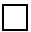 2Зміни у діяльності або місцезнаходженні (розташуванні) відокремленого підрозділу3Припинення діяльності відокремленого підрозділу№
з/пВид інформаціїІнформація для заповнення1231Повне найменування відокремленого підрозділу2Код за Єдиним державним реєстром підприємств та організацій України (далі – ЄДРПОУ) небанківської фінансової установи3Дата початку діяльності відокремленого підрозділу1234Код за ЄДРПОУ відокремленого підрозділу (за наявності)5Власний код відокремленого підрозділу (якщо немає коду за ЄДРПОУ відокремленого підрозділу)6Дата припинення діяльності відокремленого підрозділу7Види фінансових послуг, що надаватимуться / надаються відокремленим підрозділом від імені небанківської фінансової установи8Відомості про керівника відокремленого підрозділу [посада, прізвище, ім’я та по батькові (за наявності)]9Поштовий індекс10Область11Район12Населений пункт13Вулиця 14Корпус (за наявності)15Будинок16Квартира (офіс тощо) (за наявності)17Детальний опис місця розташування (за потреби)Дата“ __” _________ 20_ року